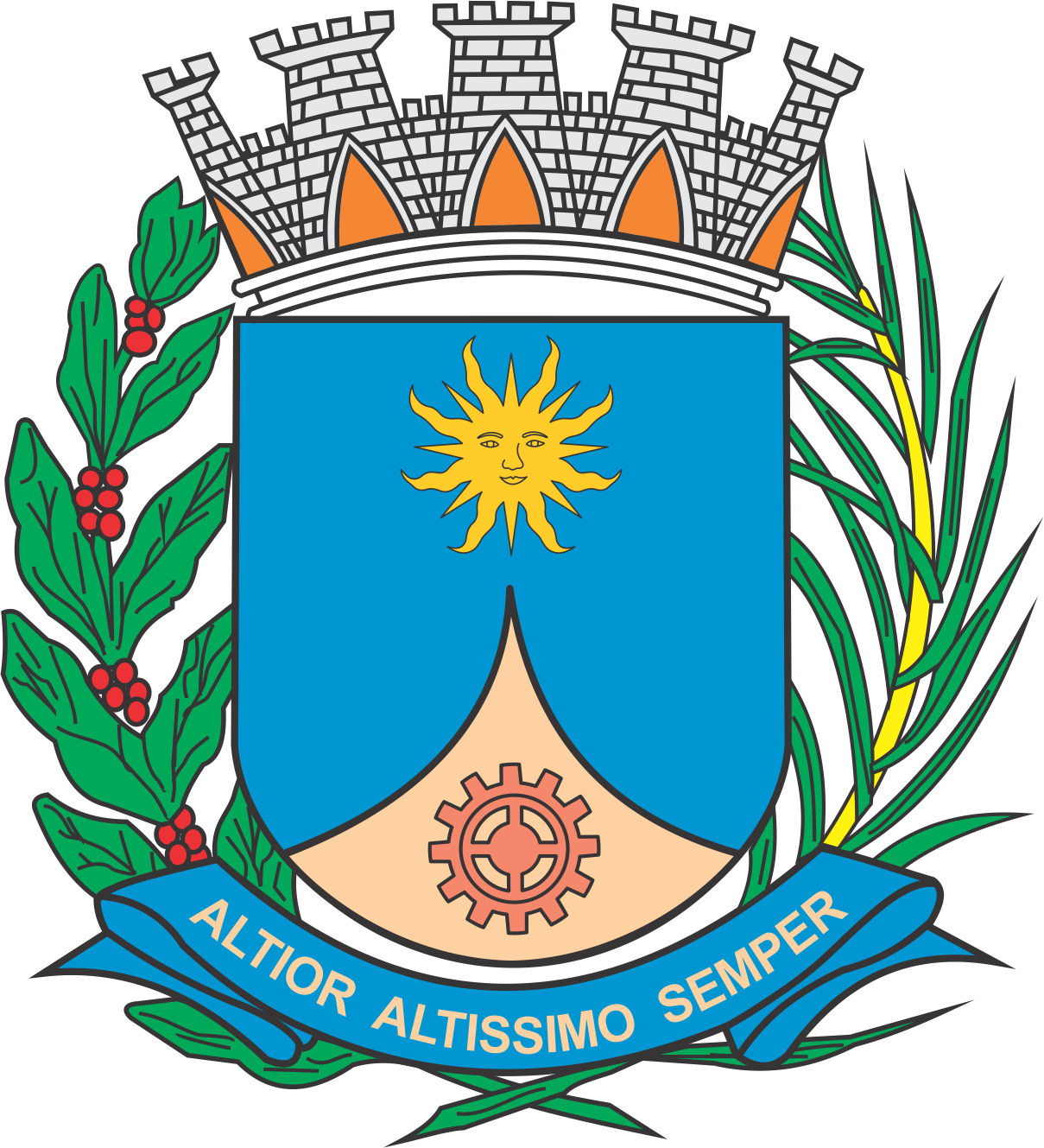 CÂMARA MUNICIPAL DE ARARAQUARAAUTÓGRAFO NÚMERO 069/2019PROJETO DE LEI NÚMERO 016/2019INICIATIVA: VEREADORA JULIANA DAMUSDenomina Rua Bento Marques da Silva via pública do Município.		Art. 1º  Fica denominada Rua Bento Marques da Silva a via pública da sede do Município conhecida como Rua “02” do loteamento denominado Parque Residencial Jardim Ipanema, com início na Avenida Valkirio Galeazzi e término na Avenida “03” no mesmo loteamento. 		Art. 2º  Esta lei entra em vigor na data de sua publicação.		CÂMARA MUNICIPAL DE ARARAQUARA, aos 20 (vinte) dias do mês de março do ano de 2019 (dois mil e dezenove).TENENTE SANTANAPresidente